Publicado en Madrid el 07/07/2017 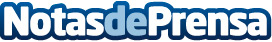 Los streamers Evangelion, Javitons y Leegendario traen a España el primer torneo de Summoners WarsLos campeones de los mejores gremios de habla hispana competirán por premios de hasta 500 eurosDatos de contacto:Francisco Diaz637730114Nota de prensa publicada en: https://www.notasdeprensa.es/los-streamers-evangelion-javitons-y_1 Categorias: Juegos Software Dispositivos móviles Premios http://www.notasdeprensa.es